InstructionsTo use this template as your grant Sustainability Plan deliverable, follow instructions below:Remove the Background and Purpose and this Instructions page within the first two pages of this template document.Change the footer to reflect your network/program nameComplete the Organizational Profile Template to reflect appropriate and specific network organization information.Complete the Sustainability Planning Assessment to reflect the current understanding of the network’s systems and identify OFSs.Complete 3 OFS Action Plans to reflect initiatives that will address the selected OFSs and move the network toward its vision and sustainability.Organizational ProfileNetwork DescriptionVision: (<50 words)Mission: (<50 words)Strategic ThinkingEnvironmental Analysis: (top 3-4)BlocksLeversStrategic Objectives: (<6 objectives/strategies or outcomes)Marketing ThinkingMarket Analysis: (<100 word description of each)Environment:Member Needs:List of network services with value propositions: (list by service and member or partner)Promotion and Communication: (top 3-5 messages)Delivery: (describe by service)Operations ReviewLeadership Strengths: (<10 word description of each)Key Initiatives: (top 5-10 initiatives)Key Resources and Infrastructure: (top 5-10 resources or infrastructure that is in place and operational)Key Partners: (<30 words per partner)Key Results: (top 3-5 key measures)Financial OutlookThree-year net income forecast: (by network service if appropriate)Sustainability Action Planning AssessmentLeadership and Operations ReviewFinancial OutlookSustainability Action PlanSustainability Action Planning AssessmentSelf-RatingStrategic ThinkingStrategic ThinkingNetwork mission and vision are complete and have been communicated organization-wide.5 – 4 – 3 – 2 – 1Network has a formal strategic plan in place and is updated at least annually.5 – 4 – 3 – 2 – 1Network leadership uses a systems framework for planning to ensure a holistic approach.5 – 4 – 3 – 2 – 1Network has gathered information on member needs and community health needs and incorporated this knowledge into its decision making strategies.5 – 4 – 3 – 2 – 1Network leadership includes non-traditional health care organizations as members, partners, or advisors such as, schools, allied health organizations, public health and community development organizations.5 – 4 – 3 – 2 – 1Marketing ThinkingMarketing ThinkingNetwork leadership is aware of regional and national trends in the health care industry that could impact the network organization or its members.5 – 4 – 3 – 2 – 1Network communicates the strategic plan organization-wide and to its partners.5 – 4 – 3 – 2 – 1Network utilized planned communication to capture and share network activities with members, partners, and the community.5 – 4 – 3 – 2 – 1Network creates collaborative environments for members to share knowledge, solve problems and pursue opportunities.5 – 4 – 3 – 2 – 1Leadership and OperationsLeadership and OperationsNetwork leadership has been stable for at least 2 years.5 – 4 – 3 – 2 – 1Network Board works with formal By Laws and Membership Agreement.5 – 4 – 3 – 2 – 1Network measures and forecasts financial income and expense.5 – 4 – 3 – 2 – 1Network utilizes a measurement tool to effectively monitor and evaluate strategies and program data such as, Balanced Scorecard, dashboards and logic model.5 – 4 – 3 – 2 – 1Network leadership utilizes a staff satisfaction process.5 – 4 – 3 – 2 – 1Network leadership provides education and opportunity to staff to support a change-ready and adaptable workforce.5 – 4 – 3 – 2 – 1Network organization routinely uses process improvement tools and techniques, such as, lean processes, plan-do-study-act methods, value proposition needs assessments and process improvement initiatives.5 – 4 – 3 – 2 – 1The network systematically reviews procedures and processes to ensure appropriate infrastructure is in place and functioning.5 – 4 – 3 – 2 – 1Financial OutlookFinancial OutlookNetwork has a financial plan that includes strategies to obtain non-grant funding as well as financial support from network members.5 – 4 – 3 – 2 – 1Network leadership calculates financial impact of the network such as, cost savings/revenue ratio, member return on investment ratio and community economic impact analysis.5 – 4 – 3 – 2 – 1Network has financial cash reserves in place to support new product or service development.5 – 4 – 3 – 2 – 1The network has diverse revenue streams in place including two or more of the following; member dues, fee for services, product sales, grants and donations.   5 – 4 – 3 – 2 – 1The network reports and disseminates evaluation and impact results to members and partners.5 – 4 – 3 – 2 – 1Sustainability Action PlanSustainability Action PlanSustainability Action PlanSustainability Action PlanBusiness Plan Category: (for selected OFS, list business plan category)Selected Key Opportunity for Sustainability (OFS): (write out selected OFS question)Business Plan Category: (for selected OFS, list business plan category)Selected Key Opportunity for Sustainability (OFS): (write out selected OFS question)Business Plan Category: (for selected OFS, list business plan category)Selected Key Opportunity for Sustainability (OFS): (write out selected OFS question)Business Plan Category: (for selected OFS, list business plan category)Selected Key Opportunity for Sustainability (OFS): (write out selected OFS question)Selected OFSs and Actions for Change:
(3-5 actions over 6-12 months)Who Will Implement: Start Date Anticipated Completion Date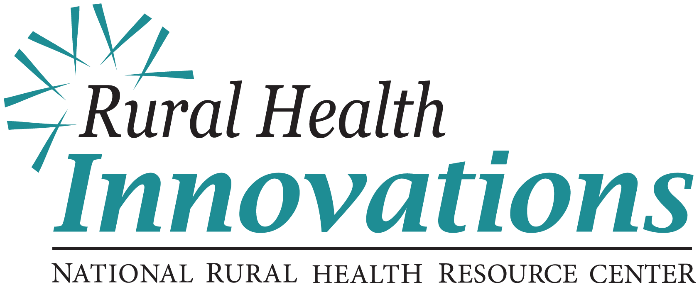 